UMOWA NR …….…/2019w sprawie ustalenia wzajemnych zobowiązań organizacyjnych i finansowych, 
związanych z montażem indywidualnego zestawu OZE (instalacji fotowoltaicznych/kolektorów słonecznych/pompy ciepła/kotła na biomasę) 
w budynku mieszkalnym stanowiącym własność mieszkańca Gminy Babice,
w ramach projektu pn. „Montaż instalacji odnawialnych źródeł energii na terenie Gmin:  Nowy Targ, Miasta Nowy Targ, Czorsztyn, Łapsze Niżne, Brzesko, Alwernia, Babice, Chrzanów, Libiąż oraz Trzebinia”   ze środków Regionalnego Programu Operacyjnego Województwa Małopolskiegozawarta w dniu ………………………………….. pomiędzy:Gminą ………………………………………., NIP: …………….., REGON: …………….., którą reprezentuje:Wójt Gminy – ………………………………
przy kontrasygnacie Skarbnika Gminy – …………………………zwaną w dalszej części umowy GminąaPanem/Panią  …………………………….
zamieszkałym pod adresem	 ………………………………………………………., PESEL …………………………………………………………………………………………………...…………
zamieszkałym pod adresem ………………………………………………………., PESEL …………………zwanym/i dalej Uczestnikami projektu, o następującej treści:§ 1DefinicjeIlekroć w Umowie jest mowa o:Projekcie - należy przez to rozumieć przedsięwzięcie pn.  ”Montaż instalacji odnawialnych źródeł energii na terenie Gmin:  Nowy Targ, Miasta Nowy Targ, Czorsztyn, Łapsze Niżne, Brzesko, Alwernia, Babice, Chrzanów, Libiąż oraz Trzebinia” RPMP.04.01.01-12-1075/17 - projekt parasolowy w ramach Regionalnego Programu Operacyjnego Województwa Małopolskiego na lata 2014-2020, Działanie 4.1 Zwiększenie wykorzystania odnawialnych źródeł energii, będące przedmiotem Wniosku o dofinansowanie;Lider partnerstwa – Gmina Nowy Targ; podmiot reprezentujący partnerstwo;Nieruchomości - należy przez to rozumieć części powierzchni ziemskiej stanowiące odrębny przedmiot własności (grunty), jak również budynki trwale z gruntem związane lub części takich budynków, jeżeli na mocy przepisów szczególnych stanowią odrębny od gruntu przedmiot własności;Mieszkańcu - (zamiennie: Uczestnik Projektu, Beneficjent końcowy Projektu) - wnioskodawca, osoba fizyczna będąca właścicielem/współwłaścicielem/ użytkownikiem wieczystym nieruchomości położonej na terenie Gminy Nowy Targ na której zamontowana będzie instalacja OZE.Okresie trwałości Projektu - to czas, podczas którego Beneficjent końcowy Projektu  jest zobowiązany do utrzymania instalacji OZE wykonanej w ramach Projektu w niezmienionym stanie technicznym, co oznacza brak możliwości zmiany miejsca lokalizacji instalacji i jej przeznaczenia przez okres nie krótszy niż 5 lat od dnia otrzymania przez Lidera Partnerstwa ostatniej płatności dotacji. Uczestnik Projektu zostanie poinformowany o dacie zakończenia okresu trwałości Projektu (przewidywany termin I kw. 2026); Okres rzeczowej realizacji projektu – okres od podpisania pierwszej umowy z wykonawcą do podpisania Przez Gminę końcowego protokołu odbioru dostawy i montażu poszczególnych instalacji OZEOkres realizacji projektu – obejmujący okres rzeczowej realizacji projektu oraz okres trwałości projektu;§ 2 
Przedmiot umowyPrzedmiotem niniejszej umowy jest ustalenie wzajemnych praw i obowiązków organizacyjnych i finansowych Stron związanych z montażem indywidualnego zestawu OZE:na nieruchomości/budynku mieszkalnym Uczestnika Projektu - w ramach projektu pn. .  „Montaż instalacji odnawialnych źródeł energii na terenie Gmin: Nowy Targ, Miasta Nowy Targ, Czorsztyn, Łapsze Niżne, Brzesko, Alwernia, Babice, Chrzanów, Libiąż oraz Trzebinia” współfinansowanego ze środków Europejskiego Funduszu Rozwoju Regionalnego w ramach Regionalnego Programu Operacyjnego Województwa Małopolskiego na lata 2014-2020, Działanie 4.1 Zwiększenie wykorzystania odnawialnych źródeł energii.2.	Uczestnik Projektu oświadcza, że posiada tytuł prawny do nieruchomości lub jest posiadaczem samoistnym nieruchomości oznaczonej, jako działka o numerze ewidencyjnym …………………….. położonej w miejscowości ……………………, zabudowanej budynkiem mieszkalnym, na którym ma nastąpić montaż zestawu OZE, o którym mowa w ust. 1.3.  Uczestnik Projektu oświadcza, że:1) w zlokalizowanym na terenie nieruchomości, o której mowa w ust. 2 - budynku   mieszkalnym nie jest prowadzona działalność gospodarcza lub, że prowadzi działalność pod  wskazanym adresem, ale nie używa i nie będzie używał na cele prowadzonej działalności – zestawów OZE zainstalowanych w ramach projektu w okresie 5 lat od rozliczenia finansowego. (W przypadku jeżeli w w/w nieruchomości prowadzona jest działalność gospodarcza Uczestnik projektu zobowiązany jest przed podpisaniem umowy dokonać wszelkich niezbędnych formalności związanych z udzieleniem przez Gminę pomocy de minimis lub jeżeli działalność taka zostanie podjęta 
w okresie trwałości projektu Uczestnik projektu zobowiązany jest do zgłoszenia tego faktu przed podjęciem tej działalności i również dopełnić niezbędnych formalności związanych z udzieleniem przez Gminę pomocy de minimis.)2) instalacja będzie wykorzystywana tylko na potrzeby socjalno-bytowe domowników.4.	Określona w ust. 1 moc zainstalowana instalacji OZE może ulec zmniejszeniu 
w trakcie realizacji Projektu. Zamontowana na w/w obiekcie instalacja OZE może zostać przed montażem zweryfikowana przez Gminą i dobrana odpowiednio do zapotrzebowania energetycznego obiektu. Montaż instalacji OZE poprzedzony zostanie nieodpłatnym wykonaniem przez Wykonawcę indywidualnego projektu (koncepcji montażu) montowanej instalacji, który podlegał będzie zatwierdzeniu przez Uczestnika. Brak zatwierdzenia takiego projektu skutkować będzie rezygnacją Uczestnika z udziału w Projekcie. Odbiór instalacji odbywać się będzie w obecności inspektora nadzoru i również podlegać będzie potwierdzeniu przez Uczestnika Projektu.§ 3	 
Warunki użyczenia nieruchomości na cele realizacji umowyUczestnik projektu użycza Gminie, na czas określony w niniejszej umowie, tj. od dnia zawarcia niniejszej umowy do upływu Okresu trwałości projektu, do bezpłatnego korzystania z część nieruchomości/budynku, o którym mowa w § 2 ust. 2, w tym: z część dachu/ściany/gruntu o odpowiedniej powierzchni dla montażu oraz część wewnętrzną budynku - niezbędnej do zainstalowania pozostałej części zestawu OZE i wyraża zgodę na wykonanie przez Gminę w ramach Projektu, na w/w nieruchomości/budynku instalacji OZE określonej w §2 ust. 1. Umowa w powyższym zakresie stanowi tytuł prawny do dysponowania przez Gminę nieruchomością na cele budowlane w rozumieniu odrębnych przepisów, w tym przepisów prawa budowlanego, oraz do występowania przed właściwymi organami administracyjnymi, przy ubieganiu się o uzyskanie przewidzianych przepisami szczególnymi pozwoleń, opinii i decyzji. Przedmiot użyczenia, o którym mowa w ust. 1, wykorzystany będzie do przeprowadzenia prac przygotowawczych i montażowo - budowlanych w celu zainstalowania na nieruchomości/budynku zestawu OZE.Uczestnik projektu przygotuje i udostępni Gminie odpowiednie pomieszczenie do zainstalowania i prawidłowej eksploatacji urządzeń wchodzących w skład zestawu OZE.Uczestnik Projektu oświadcza, że w ramach niniejszej umowy zapewni Gminie oraz osobom przez nią wskazanym, dostęp do zainstalowanego zestawu OZE 
i urządzeń z nim związanych, przez cały czas obowiązywania niniejszej umowy.Gmina oświadcza, że będzie używała przedmiotu użyczenia, o którym mowa 
w ust. 1, zgodnie z jego przeznaczeniem, nie odda go w użyczenie osobie trzeciej oraz nie będzie ponosić odpowiedzialności za zużycie przedmiotu użyczenia, będące następstwem prawidłowego używania.	Po zakończeniu okresu obowiązywania umowy użyczenia, Gmina:	
1) zwróci Uczestnikowi Projektu przedmiot użyczenia w stanie niepogorszonym ponad normalne zużycie.	
2) przeniesie prawo własności zestawu OZE na Uczestnika projektu, co zostanie stwierdzone stosownym pisemnym protokołem przekazania.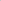 § 4 
Termin realizacji i związania umową1. Niniejsza umowa zostaje zawarta na Okres realizacji projektu, przy czym realizacja prac instalacyjnych nastąpi po wyłonieniu wykonawcy w postępowaniu o udzielenie zamówienia publicznego, natomiast zakończenie projektu nastąpi w Okresie realizacji projektu tj. po upływie minimum 5 lat, licząc od dnia otrzymania przez Lidera Partnerstwa ostatniej płatności dotacji.2. W przypadku, gdy Uczestnik Projektu nie wykonuje lub nienależycie wykonuje swoje zobowiązania wynikające z niniejszej umowy, pomimo dodatkowego wezwania na piśmie, Gminie przysługuje prawo odstąpienia od niniejszej umowy z przyczyn leżących po stronie Uczestnika Projektu. W takim przypadku Uczestnik Projektu zobowiązany jest do dokonania zwrotu Gminie wszelkich kosztów poniesionych w związku z realizacją zobowiązań wynikających z niniejszej umowy. Oświadczenie o odstąpieniu od umowy Gmina ma prawo złożyć w terminie do 5 lat od dnia otrzymania przez Lidera Partnerstwa ostatniej płatności dotacji.  3. Postanowienia ust. 2 mają zastosowanie także w przypadku, zbycia nieruchomości, jeśli nabywca lub następca prawny nie wstąpi w prawa Uczestnika Projektu jako Strony niniejszej umowy. Gmina wyraża zgodę na przeniesienie przez Uczestnika Projektu praw i obowiązków wynikających z niniejszej umowy na nabywcę nieruchomości. § 5 
Określenie warunków organizacyjnychLider Partnerstwa w porozumieniu z Gminą zabezpieczy realizację celu projektu, tj.:zgodnie z przepisami ustawy Prawo zamówień publicznych wyłoni wykonawcę instalacji zestawu OZE,ustali harmonogram realizacji prac montażowych,będzie sprawować bieżący nadzór inwestorski nad przebiegiem prac,przeprowadzi odbiory końcowe oraz rozliczenie finansowe projektu,ustali koszty indywidualnych zestawów zamontowanych na poszczególnych budynkach na podstawie stosownej dokumentacji.§ 6 
Określenie warunków własnościowych i eksploatacyjnychPo zakończeniu prac montażowych, sprzęt i urządzenia wchodzące w skład zestawu OZE, pozostają własnością Gminy przez Okres realizacji projektu, tj. min 5 lat od dnia otrzymania przez Lidera Partnerstwa ostatniej płatności dotacji. 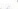 Po upływie czasu, o którym mowa w ust. 1, własność całości zestawu OZE zostanie przekazana na własność Uczestnika Projektu na podstawie protokołu przekazania. Uczestnik Projektu zobowiązuje się w trakcie trwania umowy do właściwej, tj. zgodnej z pierwotnym przeznaczeniem i parametrami technicznymi, eksploatacji urządzeń energetycznych wchodzących w skład zestawu OZE.Uczestnik Projektu ponosi odpowiedzialność za wszelkie, w tym przypadkowe, uszkodzenia, usterki lub utratę zestawu i zobowiązany jest do poniesienia we własnym zakresie kosztów związanych z tym napraw lub zakupu i montażu nowego zestawu w miejsce utraconego z zastrzeżeniem ust. 5 i 7.Wszelkie usterki, wady lub awarie zestawu, ujawnione w okresie realizacji Projektu, Uczestnik Projektu będzie zgłaszać Wykonawcy zgodnie z zasadami wynikającymi z otrzymanego dokumentu gwarancji, powiadamiając o tym Gminę. Uprawnienia z tytułu rękojmi i gwarancji wobec Wykonawcy będzie realizować Gmina. Uczestnik Projektu zobowiązuje się do wykonywania na własny koszt niezbędnych (wymaganych do prawidłowego funkcjonowania) napraw, przeglądów i prac konserwatorskich instalacji OZE zgodnie z instrukcją użytkowania instalacji przekazaną przez jej wykonawcę.Uczestnik Projektu zobowiązuje się do pokrycia kosztów ubezpieczenia zamontowanej instalacji OZE określonej w §2 ust 1 przez cały okres realizacji projektu. Ubezpieczenie instalacji OZE dokonane zostanie przez Gminę na cały okres realizacji projektu, a mieszkaniec pokrywa koszty ubezpieczenia w wpłaconym wkładzie własnym określonym w §7 ust. 1. Wszelkie zdarzenia losowe, w wyniku których zamontowana instalacja OZE uległa zniszczeniu lub uszkodzeniu Uczestnik projektu niezwłocznie (w ciągu max. 2 dni od zdarzenia) zobowiązany jest zgłosić Gminie w celu przystąpienia do procedury odszkodowawczej. Uczestnik projektu w miarę możliwości zobowiązany jest do wykonania dokumentacji zdjęciowej powstałych zniszczeń jeszcze przed usunięciem przyczyn i skutków ich powstania.Uczestnik projektu zobowiązany jest do wykonania na własny koszt wszelkich prac remontowych będących następstwem prac montażowych instalacji OZE, a w szczególności: uzupełnianie tynków, malowanie, naprawa elewacji i innych prac przywracających estetykę budynku w zakresie jakim uzna za stosowne. Wykonawca w ramach wykonywania prac montażowych zobowiązany jest do naprawienia ewentualnych szkód powstałych w wyniku nienależytego wykonania tych prac. Dlatego zaleca się aby przed rozpoczęciem montażu wykonać w obecności wykonawcy dokumentację zdjęciową w celu uniknięcia nieporozumień w przypadku ewentualnych roszczeń do wykonawcy.  § 7.  Określenie warunków finansowychUczestnik Projektu zobowiązuje się do wniesienia wkładu własnego na realizację przedmiotowej inwestycji w szacunkowej wysokości  ……………… zł  stanowiącego 40% całkowitej wartości kosztów kwalifikowanych indywidualnego zestawu OZE oraz 100 % kosztów niekwalifikowanych (w tym podatek VAT 8% od całej wartości inwestycji określony dla montażu instalacji OZE na/w budynku mieszkalnym) związanych z realizacją umowy na jego nieruchomości, w terminie:2000 zł (słownie dwa tysiące złotych), tytułem zaliczki na poczet wkładu własnego, należy uiścić w terminie 7 dni od dnia podpisania niniejszej umowy;pozostałą kwotę, przewyższającą zaliczkę określoną w pkt 1, należy uiścić w terminie 14 dni od dnia doręczenia wezwania do zapłaty wysłanego nie wcześniej niż po rozstrzygnięciu postępowania przetargowego na całość zadania i nie później niż 21 dni przed rozpoczęciem montażu instalacji OZE. Wykaz ostatecznych kosztów kwalifikowanych i niekwalifikowanych będzie sporządzony po wyłonieniu wykonawcy instalacji zestawu OZE i zostanie przekazany Uczestnikowi Projektu .W przypadku, gdy po przeprowadzeniu postępowania przetargowego 
i zbilansowaniu wszystkich innych kosztów projektu okaże się, że wpłacona, tytułem wkładu własnego, kwota przewyższy wartość indywidualnego zestawu OZE oraz koszty niekwalifikowane, o których mowa w ust. 1, Gmina  zwróci nadwyżkę w terminie do 14 dni od zakończenia finansowej realizacji projektu. Jeżeli wpłacona kwota, tytułem wkładu własnego, okaże się zbyt niska Uczestnik Projektu uzupełni wpłatę na poczet wkładu własnego w terminie do 14 dni od otrzymania stosowanego wezwania. Uczestnik Projektu zobowiązany jest również do uzupełnienia wpłaty na poczet wkładu własnego w przypadku zmiany zastosowanej stawki podatku VAT z 8% na 23% wynikającej ze zmiany lokalizacji montażu instalacji OZE określonej w § 2 ust. 2.  W przypadku konieczności uzupełnienia wkładu własnego Gmina pisemnie wezwie Uczestnika Projektu o dokonanie zapłaty wymaganej kwoty. Nie dokonanie przez Uczestnika projektu wpłaty w terminie i wysokości określonej w ust. 1 pkt 2 umowy lub nie uzupełnienie wpłaty na poczet wkładu własnego w terminie zakreślonym przez Gminę stanowi podstawę do odstąpienia przez Gminę od umowy z przyczyn leżących po stronie Uczestnika projektu. W takim wypadku kwota zaliczki, określona w ust. 1 pkt 1 umowy może zostać zatrzymana. W sprawach nieuregulowanych w niniejszym ustępie znajdują zastosowanie postanowienia § 4 ust. 2 niniejszej umowy. W przypadku kiedy wartość wkładu własnego, po rozstrzygnięciu postępowania przetargowego i zbilansowaniu wszystkich innych kosztów, przekroczy wartość szacunkową określoną w §7 ust. 1 o więcej niż 10% Uczestnik ma prawo odstąpić od umowy z zachowaniem prawa do zwrotu wpłaconej zaliczki.Wpłaty określone w niniejszej umowie Uczestnik Projektu dokonuje na rachunek bankowy Urzędu Gminy Nowy Targ nr:  ……………………………………… dopisując w tytule : imię i nazwisko oraz adres.§ 8 
Kontrola i monitoringUczestnik Projektu jest zobowiązany do niezwłocznego informowania Gminy 
o zaistniałych nieprawidłowościach lub problemach w okresie jego realizacji.1)	Uczestnik Projektu zobowiązuje poddać się kontroli przeprowadzonej przezupoważnionych pracowników Urzędu Gminy Nowy Targ oraz innych upoważnionych instytucji w okresie realizacji projektu. Kontrole mogą być przeprowadzone w dowolnym terminie po uprzednim powiadomieniu Uczestnika Projektu.2)	Jeżeli zostanie stwierdzone, że Uczestnik Projektu wykorzystuje instalację stanowiącą przedmiot projektu niezgodnie z przeznaczeniem, nie wykorzystuje jej w sposób gwarantujący realizację celu projektu lub wykorzystuje ją z naruszeniem zapisów § 2 ust. 3 pkt. 1 - 2, jest on zobowiązany do zwrotu całości dofinansowania wraz z odsetkami w wysokości określonej jak dla zaległości podatkowych w terminie i na rachunek bankowy wskazany przez Gminę Nowy Targ.§ 9 
Ustalenia końcoweW przypadku, gdy nieruchomość/budynek, o którym mowa w § 2 ust. 2, stanowi przedmiot współwłasności odpowiedzialność Uczestnika Projektu z tytułu niewykonania lub nienależytego wykonania niniejszej umowy jest solidarna. Uczestnik Projektu oświadcza, że wyraża zgodę na przetwarzanie jego danych osobowych, podanych dobrowolnie, dla potrzeb niezbędnych do realizacji przedmiotowego projektu, zgodnie przepisami o ochronie danych osobowych (ustawa z 10 maja 2018 r. o ochronie danych osobowych Dz.U. z 2018 r. poz. 1000) oraz na  zamieszczanie materiałów ilustrujących realizowany projekt, włącznie z fotografiami,  w zbiorze materiałów promocyjnych Gminy. Uczestnikowi Projektu przysługuje prawo wglądu do swoich danych oraz ich poprawiania. Planowany termin realizacji projektu nie jest zależny od Gminy i z tego tytułu Uczestnik Projektu nie będzie dochodził żadnych roszczeń w stosunku do Gminy”Wszelkie zmiany i uzupełnienia treści niniejszej umowy, wymagają aneksu sporządzonego w formie pisemnej - pod rygorem nieważności.Wszelkie spory wynikłe na tle realizacji niniejszej umowy, rozstrzygać będzie sąd właściwy miejscowo dla miejsca siedziby Gminy.W sprawach nieuregulowanych niniejszą umową mają zastosowanie przepisy Kodeksu Cywilnego.Umowę sporządzono w trzech jednobrzmiących egzemplarzach, w tym: jeden dla Uczestnika Projektu, jeden dla Gminy i jeden dla Urzędu Marszałkowskiego  Województwa Małopolskiego.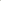 Uczestnik Projektu                                                         		GminaRodzaj instalacjiMoc zainstalowana [kW]Kwota wkładu własnego w złinstalacja fotowoltaiczna o mocy zainstalowanejkolektor słoneczny o mocy zainstalowanejpompa ciepła o mocy zainstalowanejkocioł  na biomasę o mocy zainstalowanej